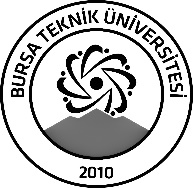 BURSA TEKNİK ÜNİVERSİTESİLİSANSÜSTÜ EĞİTİM ENSTİTÜSÜBURSA TEKNİK ÜNİVERSİTESİLİSANSÜSTÜ EĞİTİM ENSTİTÜSÜBURSA TEKNİK ÜNİVERSİTESİLİSANSÜSTÜ EĞİTİM ENSTİTÜSÜÖĞRENCİ BİLGİLERİÖĞRENCİ BİLGİLERİÖĞRENCİ BİLGİLERİÖĞRENCİ BİLGİLERİAdı- SoyadıAdı- SoyadıSALİM BAYRAKSALİM BAYRAKAnabilim DalıAnabilim DalıBİLGİSAYAR MÜHENDİSLİĞİ ABD (YL)BİLGİSAYAR MÜHENDİSLİĞİ ABD (YL)DanışmanıDanışmanıDR. VOLKAN ALTUNTAŞDR. VOLKAN ALTUNTAŞSEMİNER BİLGİLERİSEMİNER BİLGİLERİSEMİNER BİLGİLERİSEMİNER BİLGİLERİSeminer AdıSeminer AdıDİGİTAL İKİZ
Gerçek Dünya ile Sanal Dünya Arasında KöprüDİGİTAL İKİZ
Gerçek Dünya ile Sanal Dünya Arasında KöprüSeminer TarihiSeminer Tarihi  12/01/2024  12/01/2024Seminer Yeri Seminer Yeri G-356 Nolu DerslikSaat: 15:00Online Toplantı Bilgileri Online Toplantı Bilgileri Açıklamalar: Bu form doldurularak seminer tarihinden en az 3 gün önce enstitu@btu.edu.tr adresine e-mail ile gönderilecektir.Açıklamalar: Bu form doldurularak seminer tarihinden en az 3 gün önce enstitu@btu.edu.tr adresine e-mail ile gönderilecektir.Açıklamalar: Bu form doldurularak seminer tarihinden en az 3 gün önce enstitu@btu.edu.tr adresine e-mail ile gönderilecektir.Açıklamalar: Bu form doldurularak seminer tarihinden en az 3 gün önce enstitu@btu.edu.tr adresine e-mail ile gönderilecektir.